GFA sarl	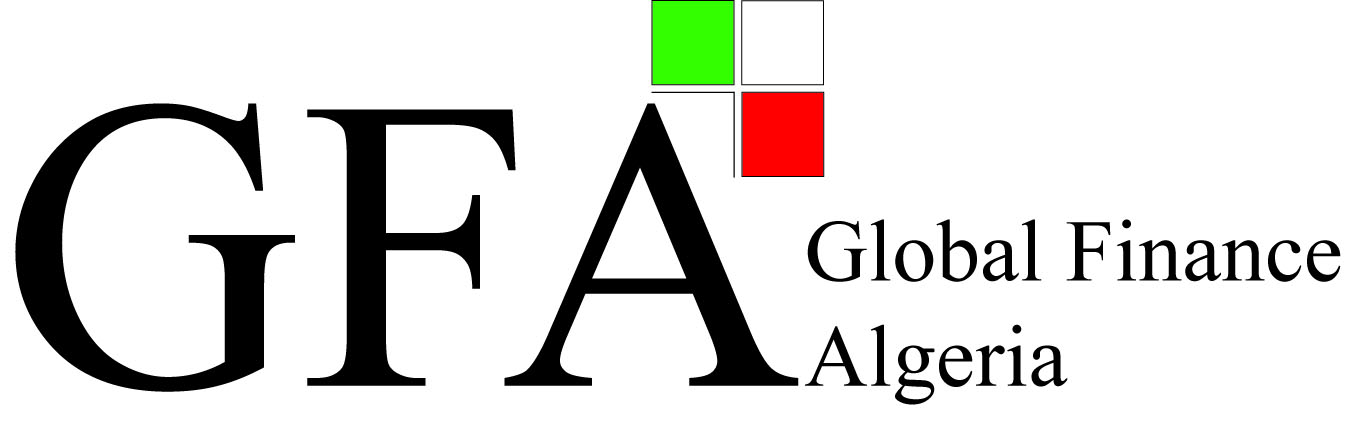 GLOBAL FINANCE ALGERIA ComplexeWakfHaï El KiramRue Abdelkader MEZOUARBt 07 Tixerain,Birkhadem, AlgerTél/Fax : +213 (0) 21 57 00 39Objectifs :Apprendre et connaitre, Les modalités d’exercice du pouvoir disciplinaireconnaitre le contenu du règlement intérieur.Connaître les différentes  fautes et sanctions disciplinaires.Identifier les comportements non conformes (fautifs).Apprécier la gravité des fautesMaîtriser les procédures disciplinaires pour éviter les risques de contentieux.Comprendre les fondamentaux du droit du travail et ce  pour une utilisation Concrète au quotidiensécuriser les pratiques de management vis-à-vis des prescriptions de la législation du travail.Public ciblé :Dirigeants d’entreprises.DRH.Chefs du personnel.Juristes d'entreprises.Managers.Assistant(e) RH.Membres des commissions de disciplines.Support et méthode pédagogique : Support écrit et numérisé.une grande marge sera consacrée aux questions des participants et traitement de leurs préoccupations réelles.Coût de la Formation :   DZD 22000, HT/ Jour / Participant  Animateur:MonsieurSI ALI HABIB 	 Consultant formateur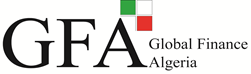 Programme de la FormationLe pouvoir disciplinaire :L’évolution historique  du pouvoir disciplinaire en droit algérien.( avant et après la promulgation de la loi 90/11).Le pouvoir disciplinaire, définition.La délégation du pouvoir disciplinaire.L’exercice du pouvoir disciplinaire.Le règlement intérieur comme instrument de gestion de la discipline générale :définition du règlement intérieur.Comment établir un règlement intérieurOptimiser son contenu en fonction des besoins de l’entrepriseProcédures de mise en œuvre.La procédure disciplinaire :Le constat de la faute disciplinaire.Le rapport disciplinaire.Le questionnaire.La comparution.Les organes chargés de la gestion de la discipline.La décision disciplinaireLes fautes professionnelles :Le comportement fautif.La qualification de la faute disciplinaire.Les fautes pénales en droit du travail.Les sanctions disciplinaires :Les différents types de sanctions.La récidive.Le cumul de sanctions.La prescription.L’absolution.